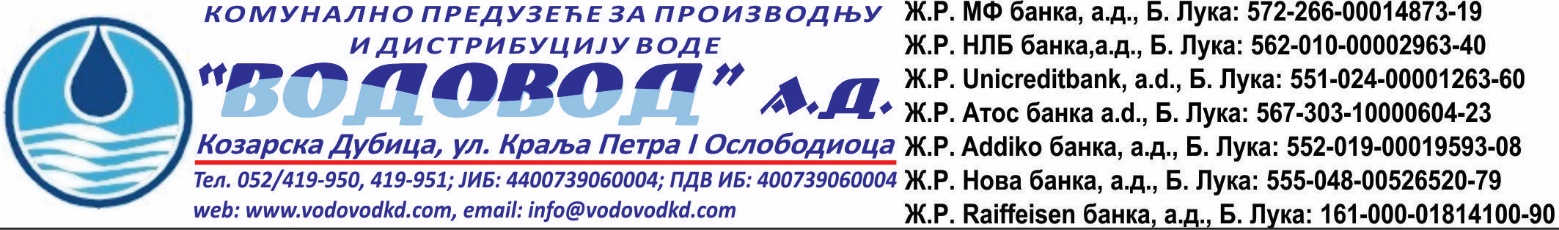 ЗАХТЈЕВ ЗА ПРИКЉУЧАК, број _____/___Молим/-о вас да моју/-нашу некретнину прикључите на водоводну и/или канализациону мрежом. [Непотребно прецртати!]Врста прикључка:	А) Трајни,Б) Привремени,В) Привремени градилишни.[Заокружите жељено слово]Прикључак је за: 	А) Домаћинство,Б) Колективно становање,В) Привреда – Индустрија,Г) Мала привреда – занатство и услужне дјелатностиД) Трговина – Пословни просториЂ) Остало ___________________Изјављујем/-о да су ми/-нам познати прописи о водоводу и канализацији, те одлука о јавном водоводу и канализацији Општине Козарска Дубица која регулише питања кориштења водовода и канализације, те их овим прихватам/-о у име своје/-наше и правних насљедника.Молби прилажем:Рјешење о одобрењу за грађење бр. __________________________________________________________________Сагласност за привремени прикључак на водоводну мрежу бр. ____________________________________________ (за привремене и градилишне прикључке)Посједовни (власнички) лист бр. ______________________________________________________________________Ситуација терена и објекта у мјерилу 1:1000 (извод из катастарског плана).Одобрење за прекоп улице бр. _______________________________________________________________________ (издаје га општинско одјељење за стамбено-комуналне послове)Писмена сагласност власника шахта ако се нови прикључак изводи на/из већ постојећи/-ег шахта.Пројекат на увид (грађевински пројекат унутрашњих инсталација В и К, технолошки пројекат предтретмана отпадних вода за индустријске објекте)Остала документа __________________________________________________________________________.[Непотребно прецртати!]Козарска Дубица, дана ______________						___________________________						         				(Потпис власника – наручиоца)ВласникнаручилацприкључкаИме и презиме, односно насловВласникнаручилацприкључкаЈМБГ/ЈИБВласникнаручилацприкључкаАдресаВласникнаручилацприкључкаТелефонОбјекат који се прикључујеМјестоОбјекат који се прикључујеЛокација – Мјесна заједницаОбјекат који се прикључујеУлицаОбјекат који се прикључујеКућни бројОбјекат који се прикључујеБрој катастарске честицеОбјекат који се прикључујеСтање објектаА) нова градња,    Б) стара градња,    В)неизграђено земљиштеГрађевинска дозволаИздаоГрађевинска дозволаДатумГрађевинска дозволаБројИме и презиме, те жиг водоинсталатера или инсталатерског предузећа које је извело кућну инсталацију предметног објектаИме и презиме, те жиг водоинсталатера или инсталатерског предузећа које је извело кућну инсталацију предметног објектаИме и презиме, те жиг водоинсталатера или инсталатерског предузећа које је извело кућну инсталацију предметног објектаПРИМЈЕДБА:ПРИМЈЕДБА:ПРИМЈЕДБА: